   ИМЕ	М.Т.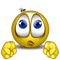 А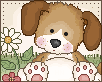 Б                                                                                 А+Б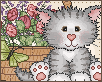 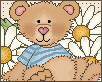 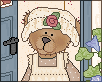 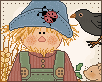 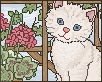 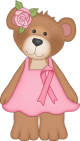 